剑阁县农业农村局行政执法集中内容公示一、剑阁县农业农村局行政执法主体行政执法主体(1个)：剑阁县农业综合行政执法大队。地址：剑阁县下寺镇汉德街101号   邮编：628317电话：0839-6601163               传真：0839-6601163行政执法机构设置4个，分别是剑阁县农业综合行政执法大队、兽医兽药股、渔业渔政管理股、农业机械化股。1.剑阁县农业综合行政执法大队。主要职责：(一)依法查处兽医兽药、饲料及饲料添加剂、食用菌、水产苗种和农作物种子(种苗)、农药、化肥等农业投入品的质量及生产、经营、储藏、使用等方面的违法违规行为。(二)依法查处农机建设、管理、使用、维修、改拼装、操作驾驶及其相关中介服务、培训机构经营活动等方面的违法违规行为。(三)依法查处动物卫生、非食用农畜禽产品、食用农畜禽水产品(含从种植养殖环节、畜禽屠宰环节、生鲜乳收购环节、食用农畜禽水产品进入批发和零售市场或生产加工企业进入加工环节前)等方面的违法违规行为。(四)依法查处农村土地承包、农村宅基地管理、农村合作经营、农村集体资产、农民负担、农村能源等方面的违法违规行为。(五)依法查处农业投入品、农业植物新品种保护、农业转基因生物安全等方面的违法违规行为。(六)依法查处农产品质量安全、动植物防疫检疫等方面的违法违规行为。(七)依法查处渔业及渔业资源保护、渔船(除渔船检验之外)、渔港、渔具等经营、管理、使用等方面的违法违规行为。执法机构负责人：杨光红   2.兽医兽药股。主要职责：加挂剑阁县动物卫生监督所牌子，可依法使用“剑阁县动物卫生监督所”名称、印章并开展工作。负责拟订全县现代兽医发展规划、政策并组织实施。牵头组织兽医标准化和兽医体系建设。监督管理生鲜乳生产收购运输环节质量安全。负责动物防疫、检疫及畜禽屠宰管理。负责兽医从业人员、动物诊疗机构和动物防疫条件审核等兽医医政管理。依法依规负责畜禽屠宰行业的安全生产和职业健康监督管理。负责动物疫病疫情防控和防灾减灾。拟订全县饲料及添加剂、兽药(渔药)及兽医器械行业发展规划、地方标准并组织实施。负责饲料及添加剂生产、经营和使用的监督管理。牵头负责“瘦肉精”监管工作，在生猪养殖、收购、贩运、定点屠宰环节实施对“瘦肉精”的检验、认定和查处。负责兽药(渔药)及兽医器械研制、生产、经营和使用的监督管理。负责饲料、兽药(渔药)安全生产和职业健康的监督管理。股室负责人：贾用培   3.渔业渔政管理股。主要职责：负责拟订全县渔业发展政策、规划并组织实施。保护和合理开发利用渔业资源，指导水产健康养殖和水产品加工流通，组织开展水生动植物病害防控。组织实施渔业水域生态环境及水生野生动植物保护。负责渔业技术推广体系建设管理和渔政渔港、网具监督管理。负责水产品质量安全、渔业生产和职业健康监督管理。指导水生动物防疫检疫、渔事纠纷处理等相关工作。负责渔业防灾减灾和灾后生产恢复。负责起草全县水产种业发展政策、规划。组织实施水产物种资源保护和管理。承担水产种苗等监督管理职责。组织抗灾救灾和救灾备荒的种苗储备、调拨。指导水产种苗基地和良繁体系建设。承担新品种保护工作。股室负责人：王  晓  4.农业机械化股。主要职责：负责拟订全县农业机械化发展规划并组织实施。组织开展农业机械技术攻关、开发，引进、示范和推广农业机械新技术、新机具。指导设施农业、农机库棚、机耕道等基础设施建设。拟订农村机电提灌发展规划，指导农村机电提灌建设。组织指导农业机械安全技术检验，承担拖拉机、联合收割机等农业机械的登记、牌证核发和驾驶操作人员的监督管理。负责农业机械安全生产、职业健康的监督管理和农机驾驶培训机构监管。承担农业机械事故责任认定、调解处理工作，组织实施指导全县农业机械安全监督检查。牵头农业行业安全生产监督管理。股室负责人：杜志良  二、剑阁县农业农村局行政执法人员清单三、剑阁县农业农村局行政执法权力、责任清单1.部门办件公示-四川政务服务网http://www.sczwfw.gov.cn/jiq/front/item/bmft_index?deptCode=11510721008474382H&areaCode=5108230000002.剑阁县人民政府网(含行政执法权力及责任事项的权限、职责、服务指南、法定依据、流程图、程序)(http://www.cnjg.gov.cn/new/detail/20221119114033092.html剑阁县农业农村局行政权力责任清单)。四、剑阁县农业农村局重大行政执法审核目录清单1.行政许可类决定：(一)适用听证的；(二)变更、撤回、撤销行政许可决定；(三)法律法规规章和规范性文件规定以及行政机关认定的其他重大行政许可事项；(四)其他行政许可产生争议的。2.行政处罚类决定：(一)责令停产停业整顿、责令停产停业的；(二)吊销有关许可证，撤销有关执业资格、岗位证书的，降低资质等级的；(三)较大数额的罚款、较大数额没收财产。较大数额是指对非经营活动中公民的违法行为处以罚款或者没收财产2000元以上、法人或者其他组织的违法行为处以罚款或者没收财产2万元以上；对在经营活动中的违法行为处以罚款或者没收财产5万元以上）(四)对发生法律效力的行政执法决定进行纠正的；(五)作出行政赔偿或者不予行政赔偿决定的；(六)案件情况疑难复杂，涉及多个法律关系的；(七)其他重大、复杂的行政执法决定的。3.行政强制类决定。五、剑阁县农业农村局行政执法(监督信息)救济渠道、行政执法责任制当事人依法享有的权利、救济途径、方式：(一)依法享有的权利：当事人依法享有申请回避、陈述、申辩、复议、诉讼等权利，详见相应法律法规。(二)救济途径。1.行政复议复议机关：剑阁县人民政府复议办理机关：剑阁县司法局行政复议与应诉股地址：剑阁县下寺镇隆庆街2号(剑阁县司法局二楼)。电话：0839-5208080。2.行政诉讼单位：剑阁县人民法院地址：剑阁县下寺镇剑门关大道北段502号。电话：0839-5208429。(三)对行政执法的监督投诉举报方式、途径。部门1：剑阁县司法局行政执法协调监督股地址：剑阁县下寺镇隆庆街2号(剑阁县司法局二楼)。电话：0839-5208080。部门2：剑阁县农业农村局政策法规股地址：剑阁县下寺镇剑门关大道北段武公街37号。(剑阁县农业农村局第一办公区510室)电话：0839-6376656。3.行政执法责任制《国务院办公厅关于推行行政执法责任制的若干意见》(国办发[2005]37号)、《四川省人民政府办公厅关于深化行政执法责任制的实施意见》(川办发[2005]36号)、《四川省落实行政执法责任制全面推进依法行政考核办法》(川府法[2005]24号)、《四川省行政执法监督条例》《行政机关公务员处分条例》《事业单位工作人员处分暂行规定》。六、剑阁县农业农村局行政执法自由裁量标准1、《四川省规范行政执法裁量权规定》(四川省人民政府令第278号公布,2014年5月17日)。2、《四川省农业行政处罚裁量权适用规则》(川办函〔2014〕81号)。七、剑阁县农业农村局随机抽查事项清单、市场主体库(检查对象名录库)、2023年抽查计划(一)县农业农村局随机抽查检查事项清单。1、对水生野生动物及其产品的监督检查检查依据：《中华人民共和国水生野生动物保护实施条例》(农业部令第1号1993)第五条。检查对象：水生野生动物养殖个人及单位检查内容：野生水生动物养殖过程中是否有饲喂违禁药品，是否遵守相关法律法规等。2、对动物防疫的监督检查检查依据：《中华人民共和国动物防疫法》(主席令71号2015)第五十九条第一款。检查对象：动物养殖个人及单位检查内容：动物饲养场(养殖小区)和隔离场所，动物屠宰加工场所，以及动物和动物产品无害化处理场所，应当符合下列动物防疫条件：场所的位置与居民生活区、生活饮用水源地、学校、医院等公共场所的距离符合国务院兽医主管部门规定的标准；3、对农作物种子(含草种)生产、经营、质量的监督检查检查依据：《农作物种子质量监督抽查管理办法》(中华人民共和国农业部令2005年第50号)第二条。《中华人民共和国种子法》(中华人民共和国主席令第三十五号)第五十条。检查对象：农资生产经营个人及单位检查内容：⑴、县级以上人民政府农业行政主管部门组织有关种子管理机构和种子质量检验机构对生产、销售的农作物种子进行扦样、检验，并按规定对抽查结果公布和处理的活动。⑵、农业、林业主管部门是种子行政执法机关。种子执法人员依法执行公务时应当出示行政执法证件。农业、林业主管部门依法履行种子监督检查职责时，有权采取下列措施：①进入生产经营场所进行现场检查；②对种子进行取样测试、试验或者检验；③查阅、复制有关合同、票据、账簿、生产经营档案及其他有关资料；④查封、扣押有证据证明违法生产经营的种子，以及用于违法生产经营的工具、设备及运输工具等；⑤查封违法从事种子生产经营活动的场所。农业、林业主管部门依照本法规定行使职权，当事人应当协助、配合，不得拒绝、阻挠。农业、林业主管部门所属的综合执法机构或者受其委托的种子管理机构，可以开展种子执法相关工作。4、对生猪屠宰活动的监督检查检查依据：《生猪屠宰管理条例》(中华人民共和国国务院令第525号)第二十一条。检查对象：生猪定点屠宰点、场、厂。检查内容：①进入生猪屠宰等有关场所实施现场检查;②向有关单位和个人了解情况;③查阅、复制有关记录、票据以及其他资料;④查封与违法生猪屠宰活动有关的场所、设施，扣押与违法生猪屠宰活动有关的生猪、生猪产品以及屠宰工具和设备。主管部门进行监督检查时，监督检查人员不得少于2人，并应当出示执法证件。对主管部门依法进行的监督检查，有关单位和个人应当予以配合，不得拒绝、阻挠。5、对农业机械的安全监督检查检查依据：《农业机械安全监督管理条例》(国务院令第563号2016)第四十条。《农业机械维修管理规定》(农业部、国家工商行政管理总局令2006年第57号)第二十条。检查对象：农业机械生产、经营、使用、维修等管理相对企业及个人。检查内容：⑴、农业机械安全监督管理执法人员在农田、场院等场所进行农业机械安全监督检查时，可以采取下列措施：①向有关单位和个人了解情况，查阅、复制有关资料；②查验拖拉机、联合收割机证书、牌照及有关操作证件；③检查危及人身财产安全的农业机械的安全状况，对存在重大事故隐患的农业机械，责令当事人立即停止作业或者停止农业机械的转移，并进行维修；④责令农业机械操作人员改正违规操作行为。⑵、农业机械化主管部门、工商行政管理部门应当按照各自职责，密切配合，加强对农业机械维修者的从业资格、维修人员资格、维修质量、维修设备和检测仪器技术状态以及安全生产情况的监督检查。6、对兽药的监督检查检查依据：《兽药管理条例》(中华人民共和国国务院令第666号2016)第十四条、第二十五条、第四十四条第一款。检查对象：兽药生产、经营、使用企业及个人检查内容：⑴兽药生产企业应当按照国务院兽医行政管理部门制定的兽药生产质量管理规范组织生产。⑵兽药经营企业，应当遵守国务院兽医行政管理部门制定的兽药经营质量管理规范。县级以上地方人民政府兽医行政管理部门，应当对兽药经营企业是否符合兽药经营质量管理规范的要求进行监督检查，并公布检查结果。⑶县级以上人民政府兽医行政管理部门行使兽药监督管理权。兽药检验工作由国务院兽医行政管理部门和省、自治区、直辖市人民政府兽医行政管理部门设立的兽药检验机构承担。国务院兽医行政管理部门，可以根据需要认定其他检验机构承担兽药检验工作。7、对饲料、饲料添加剂进行监督检查和抽样检查依据：《饲料和饲料添加剂管理条例》(中华人民共和国国务院令第609号2011)第二十二条、第二十三条。《饲料和饲料添加剂生产许可管理办法》(中华人民共和国农业部令2013年第5号)第十六条。检查对象：饲料和饲料添加剂生产、经营、使用企业及个人检查内容：⑴、①饲料、饲料添加剂经营者应当符合下列条件：有与经营饲料、饲料添加剂相适应的经营场所和仓储设施；有具备饲料、饲料添加剂使用、贮存等知识的技术人员；有必要的产品质量管理和安全管理制度。②饲料、饲料添加剂经营者进货时应当查验产品标签、产品质量检验合格证和相应的许可证明文件。饲料、饲料添加剂经营者不得对饲料、饲料添加剂进行拆包、分装，不得对饲料、饲料添加剂进行再加工或者添加任何物质。禁止经营用国务院农业行政主管部门公布的饲料原料目录、饲料添加剂品种目录和药物饲料添加剂品种目录以外的任何物质生产的饲料。饲料、饲料添加剂经营者应当建立产品购销台账，如实记录购销产品的名称、许可证明文件编号、规格、数量、保质期、生产企业名称或者供货者名称及其联系方式、购销时间等。购销台账保存期限不得少于2年。⑵、饲料、饲料添加剂生产企业有下列情形之一的，由发证机关注销生产许可证：①生产许可证依法被撤销、撤回或依法被吊销的；②生产许可证有效期届满未按规定续展的；③企业停产一年以上或依法终止的；④企业申请注销的；⑤依法应当注销的其他情形。8、对农产品质量安全的监督检查、抽查检查依据：《中华人民共和国农产品质量安全法》(中华人民共和国主席令第四十九号2006)第三十四条。《国务院关于加强食品等产品安全监督管理的特别规定》(中华人民共和国国务院令第503号2017)第十五条。《四川省<中华人民共和国农产品质量安全法>实施办法》(四川省人民政府令第233号2009)第二十三条第一、二项。检查对象：从事农产品生产经营单位及个人检查内容：国家建立农产品质量安全监测制度。县级以上人民政府农业行政主管部门应当按照保障农产品质量安全的要求，制定并组织实施农产品质量安全监测计划，对生产中或者市场上销售的农产品进行监督抽查。监督抽查结果由国务院农业行政主管部门或者省、自治区、直辖市人民政府农业行政主管部门按照权限予以公布。监督抽查检测应当委托符合本法第三十五条规定条件的农产品质量安全检测机构进行，不得向被抽查人收取费用，抽取的样品不得超过国务院农业行政主管部门规定的数量。上级农业行政主管部门监督抽查的农产品，下级农业行政主管部门不得另行重复抽查。9、对肥料的监督检查检查依据：《肥料登记管理办法》(中华人民共和国农业部令2017年第8号)第二十五条。《中华人民共和国农产品质量安全法》(中华人民共和国主席令第四十九号2006)第二十一条第二款。检查对象：从事肥料生产经营单位及个人检查内容：农业行政主管部门应当按照规定对辖区内的肥料生产、经营和使用单位的肥料进行定期或不定期监督、检查，必要时按照规定抽取样品和索取有关资料，有关单位不得拒绝和隐瞒。对质量不合格的产品，要限期改进。对质量连续不合格的产品，肥料登记证有效期满后不予续展。(二)检查对象名录库八、剑阁县农业农村局行政执法文书样式、行政执法案卷评查制度(一)农业部关于印发《农业行政机关行政许可文书格式文本》的通知。(二)农业部关于印发《农业行政机关行政执法文书格式的通知》。(三)广元市农业农村局关于印发《广元市行政机关行政处法案卷标准》及相关配套规定的通知。（四）广元市司法局关于印发行政执法案卷评查标准的通知（广司发〔2022〕16号）1.行政许可案卷评查标准2.行政处罚（普通程序）案卷评查标准3.行政强制执行案卷评查标准九、县农业农村局上年度双随机抽查结果、行政许可和处罚决定、上年度本机关行政执法数据总体情况（一）上年度检查情况。剑阁县农业农村局2022年度行政检查实施情况统计表http://www.cnjg.gov.cn/UploadFile/SiteFile/20201010141355849/2022/12/31/26989b6b1617402bbc1985cd5d967447.doc(二)行政许可和行政处罚决定公示、行政执法数据总体情况。1.剑阁县农业农村局关于2022年度行政执法工作的公示-广元市剑阁县人民政府http://www.cnjg.gov.cn/new/detail/20221231172908785.html2.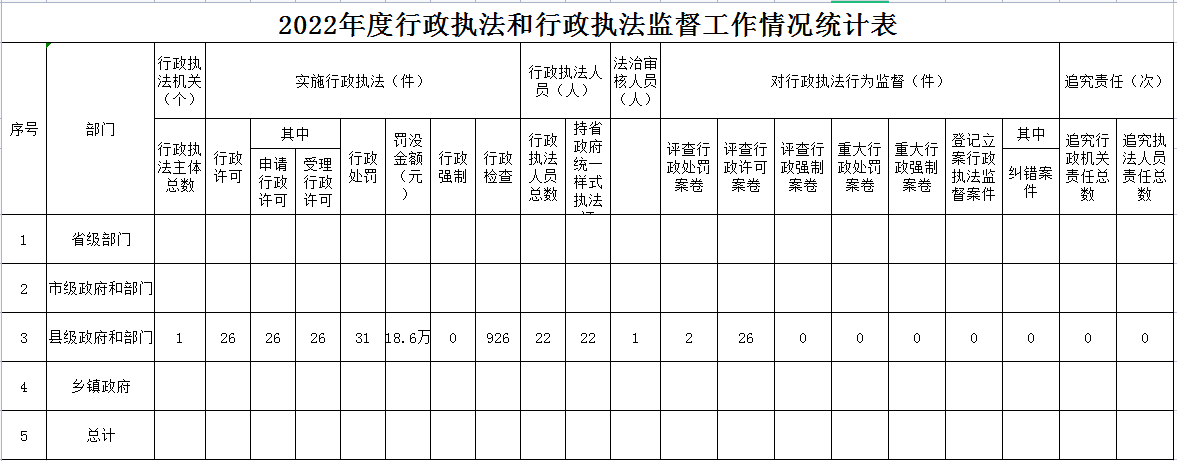 十、县农业农村局实行行政执法三项制度方案关于印发《剑阁县农业农村局全面推行行政执法公示制度执法全过程记录制度重大执法决定法制审核制度实施办法》的通知。剑阁县农业农村局分类检查事项目录和不予、免予、从轻、减轻、从重行政处罚清单。剑阁县农业农村局分类检查事项目录剑阁县农业农村局不予和免予处罚清单剑阁县农业农村局从轻和减轻处罚清单剑阁县农业农村局从重处罚清单序号姓  名证件编号1杨光红230703190852陈继军230703190333罗成均230703192304赵于洲230703192295丁 胜230703191876梁晓蓉230703190227王 晓230703191898李春华230703192179杜志良2307031914110郑秀琼2307031917811张瑒洋2307031923312李聪林2307031902113王仲宇2307031917314李 维2307031903115王小丽23070319232序号企业名称法人代表企业地址企业类型1剑阁县新鑫农业专业合作社杨育新剑阁县元山镇其他组织2剑阁县欣怡畜禽养殖家庭农场苏锋剑阁县白龙镇其他组织3剑阁县宏达蔬菜种植家庭农场宋开雄剑阁县王河镇其他组织4广元鑫茂农业科技开发有限公司吴朝华剑阁县有限责任公司5剑阁县达令水果种植家庭农场朱家富剑阁县汉阳镇其他组织6四川中谷元农业科技有限公司屠德英剑阁县元山镇有限责任公司7剑阁县武连镇脆李水果种植家庭农场杨荣剑阁县武连镇其他组织8剑阁县宏鑫猕猴桃专业合作社杨璟剑阁县普安镇其他组织9剑阁县恒源菌类种植农场陈敏剑阁县普安镇其他组织10剑阁县碗泉乡康绿农业发展有限公司李怡莉剑阁县开封镇有限责任公司11剑阁县剑州牧业有限责任公司杨永清剑阁县白龙镇有限责任公司12四川福果农业科技发展有限公司潘毅剑阁县东宝镇有限责任公司13剑阁县新虹农机专业合作社蒲虹剑阁县白龙镇其他组织序  号单位全称行政检查次数1剑阁县农业农村局926合   计合   计926说明：行政检查次数的统计范围为统计年度1月1日至12月31日期间开展行政检查的次数。检查1个检查对象，有完整、详细的检查记录，计为检查1次。无特定检查对象的巡查、巡逻，无完整、详细检查记录，检查后作出行政处罚等其他行政执法行为的，均不计为检查次数。说明：行政检查次数的统计范围为统计年度1月1日至12月31日期间开展行政检查的次数。检查1个检查对象，有完整、详细的检查记录，计为检查1次。无特定检查对象的巡查、巡逻，无完整、详细检查记录，检查后作出行政处罚等其他行政执法行为的，均不计为检查次数。说明：行政检查次数的统计范围为统计年度1月1日至12月31日期间开展行政检查的次数。检查1个检查对象，有完整、详细的检查记录，计为检查1次。无特定检查对象的巡查、巡逻，无完整、详细检查记录，检查后作出行政处罚等其他行政执法行为的，均不计为检查次数。序号检查事项名称检查事项划分检查事项划分对象划分对象划分监管方式1对农产品质量安全的监督检查、抽查一般检查事项对农产品质量安全的监督检查、抽查一般检查对象未被投诉、举报、行政处罚的企业和相关人员双随机、一公开1对农产品质量安全的监督检查、抽查一般检查事项对农产品质量安全的监督检查、抽查一般检查对象被投诉、举报的定向检查1对农产品质量安全的监督检查、抽查一般检查事项对农产品质量安全的监督检查、抽查重点检查对象多次被投诉举报或社会影响恶劣以及监管部门移交的定向检查1对农产品质量安全的监督检查、抽查重点检查事项无一般检查对象无无1对农产品质量安全的监督检查、抽查重点检查事项无重点检查对象无无2对农产品地理标志的地域范围、标志使用的监督检查一般检查事项对农产品地理标志的地域范围、标志使用的监督检查一般检查对象未被投诉、举报、行政处罚或者未被监管部门移交的双随机、一公开2对农产品地理标志的地域范围、标志使用的监督检查一般检查事项对农产品地理标志的地域范围、标志使用的监督检查一般检查对象被投诉、举报的定向检查2对农产品地理标志的地域范围、标志使用的监督检查一般检查事项对农产品地理标志的地域范围、标志使用的监督检查重点检查对象多次投诉举报或社会影响恶劣以及监管部门移交的定向检查3对绿色食品及绿色食品标志的监督检查一般检查事项对绿色食品的监督检查一般检查对象未被投诉、举报、行政处罚的企业和相关人员双随机、一公开3对绿色食品及绿色食品标志的监督检查一般检查事项对绿色食品的监督检查一般检查对象被投诉、举报的定向检查3对绿色食品及绿色食品标志的监督检查一般检查事项对绿色食品的监督检查重点检查对象多次被投诉举报或社会影响恶劣以及监管部门移交的定向检查3对绿色食品及绿色食品标志的监督检查一般检查事项对绿色食品标志的监督检查一般检查对象未被投诉、举报、行政处罚，或未被监管部门移交的双随机、一公开3对绿色食品及绿色食品标志的监督检查一般检查事项对绿色食品标志的监督检查一般检查对象被投诉、举报的定向检查3对绿色食品及绿色食品标志的监督检查一般检查事项对绿色食品标志的监督检查重点检查对象多次被投诉举报或社会影响恶劣以及监管部门移交的定向检查3对绿色食品及绿色食品标志的监督检查重点检查事项无一般检查对象无无3对绿色食品及绿色食品标志的监督检查重点检查事项无重点检查对象无无4对农作物种子（含草种）生产、经营、质量的监督检查一般检查事项对农作物种子（含草种）生产、经营、质量的监督检查一般检查对象未被投诉、举报、行政处罚或者未被监管部门移交的双随机、一公开4对农作物种子（含草种）生产、经营、质量的监督检查一般检查事项对农作物种子（含草种）生产、经营、质量的监督检查一般检查对象被投诉、举报的定向检查4对农作物种子（含草种）生产、经营、质量的监督检查一般检查事项对农作物种子（含草种）生产、经营、质量的监督检查重点检查对象多次投诉举报或社会影响恶劣以及监管部门移交的定向检查5对肥料的监督检查一般检查事项对肥料的监督检查一般检查对象未被投诉、举报、行政处罚的企业和相关人员双随机、一公开5对肥料的监督检查一般检查事项对肥料的监督检查一般检查对象被投诉、举报的定向检查5对肥料的监督检查重点检查事项无重点检查对象多次被投诉举报或社会影响恶劣以及监管部门移交的定向检查5对肥料的监督检查重点检查事项无一般检查对象无无5对肥料的监督检查重点检查事项无重点检查对象无无6对农药生产、经营、使用场所进行检查及对农药实施抽查一般检查事项对农药生产、经营、使用场所进行检查一般检查对象未被投诉、举报、行政处罚或者未被监管部门移交的双随机、一公开6对农药生产、经营、使用场所进行检查及对农药实施抽查一般检查事项对农药生产、经营、使用场所进行检查一般检查对象被投诉、举报的定向检查6对农药生产、经营、使用场所进行检查及对农药实施抽查一般检查事项对农药生产、经营、使用场所进行检查重点检查对象多次投诉举报或社会影响恶劣以及监管部门移交的定向检查6对农药生产、经营、使用场所进行检查及对农药实施抽查重点检查事项对农药实施抽查一般检查对象未被投诉、举报、行政处罚或者未被监管部门移交的定向检查6对农药生产、经营、使用场所进行检查及对农药实施抽查重点检查事项对农药实施抽查重点检查对象被投诉、举报的定向检查6对农药生产、经营、使用场所进行检查及对农药实施抽查重点检查事项无一般检查对象无无6对农药生产、经营、使用场所进行检查及对农药实施抽查重点检查事项无重点检查对象无无7对饲料、饲料添加剂进行监督检查和抽样一般检查事项对饲料、饲料添加剂进行监督检查和抽样一般检查对象未被投诉、举报、行政处罚的企业和相关人员双随机、一公开7对饲料、饲料添加剂进行监督检查和抽样一般检查事项对饲料、饲料添加剂进行监督检查和抽样一般检查对象被投诉、举报的定向检查7对饲料、饲料添加剂进行监督检查和抽样一般检查事项对饲料、饲料添加剂进行监督检查和抽样重点检查对象多次被投诉举报或社会影响恶劣以及监管部门移交的定向检查8对动物防疫的监督检查一般检查事项对动物防疫的监督检查一般检查对象未被投诉、举报、行政处罚或者未被监管部门移交的双随机、一公开8对动物防疫的监督检查一般检查事项对动物防疫的监督检查一般检查对象被投诉、举报的定向检查8对动物防疫的监督检查一般检查事项对动物防疫的监督检查重点检查对象多次投诉举报或社会影响恶劣以及监管部门移交的定向检查8对动物防疫的监督检查重点检查事项无一般检查对象无无8对动物防疫的监督检查重点检查事项无重点检查对象无无9对生猪屠宰活动的监督检查一般检查事项对生猪屠宰活动的监督检查一般检查对象未被投诉、举报、行政处罚的企业和相关人员双随机、一公开9对生猪屠宰活动的监督检查一般检查事项对生猪屠宰活动的监督检查一般检查对象被投诉、举报的定向检查9对生猪屠宰活动的监督检查一般检查事项对生猪屠宰活动的监督检查重点检查对象多次被投诉举报或社会影响恶劣以及监管部门移交的定向检查9对生猪屠宰活动的监督检查重点检查事项无一般检查对象无无9对生猪屠宰活动的监督检查重点检查事项无重点检查对象无无10对农业转基因生物安全管理的监督检查一般检查事项对农业转基因生物安全管理的监督检查一般检查对象未被投诉、举报、行政处罚或者未被监管部门移交的双随机、一公开10对农业转基因生物安全管理的监督检查一般检查事项对农业转基因生物安全管理的监督检查一般检查对象被投诉、举报的定向检查10对农业转基因生物安全管理的监督检查一般检查事项对农业转基因生物安全管理的监督检查重点检查对象多次投诉举报或社会影响恶劣以及监管部门移交的定向检查11对农业机械的安全监督检查一般检查事项对农业机械的安全监督检查一般检查对象未被投诉、举报、行政处罚的企业和相关人员双随机、一公开11对农业机械的安全监督检查一般检查事项对农业机械的安全监督检查一般检查对象被投诉、举报的定向检查11对农业机械的安全监督检查一般检查事项对农业机械的安全监督检查重点检查对象多次被投诉举报或社会影响恶劣以及监管部门移交的定向检查12对拖拉机驾驶培训机构的监督检查一般检查事项对拖拉机驾驶培训机构的监督检查一般检查对象未被投诉、举报、行政处罚或者未被监管部门移交的双随机、一公开12对拖拉机驾驶培训机构的监督检查一般检查事项对拖拉机驾驶培训机构的监督检查一般检查对象被投诉、举报的定向检查12对拖拉机驾驶培训机构的监督检查一般检查事项对拖拉机驾驶培训机构的监督检查重点检查对象多次投诉举报或社会影响恶劣以及监管部门移交的定向检查13对兽药的监督检查一般检查事项对兽药的监督检查一般检查对象未被投诉、举报、行政处罚的企业和相关人员双随机、一公开13对兽药的监督检查一般检查事项对兽药的监督检查一般检查对象被投诉、举报的定向检查13对兽药的监督检查一般检查事项对兽药的监督检查重点检查对象多次被投诉举报或社会影响恶劣以及监管部门移交的定向检查13对兽药的监督检查重点检查事项无一般检查对象无无13对兽药的监督检查重点检查事项无重点检查对象无无14对渔业及渔业船舶的监督检查一般检查事项对渔业及渔业船舶的监督检查一般检查对象未被投诉、举报、行政处罚或者未被监管部门移交的双随机、一公开14对渔业及渔业船舶的监督检查一般检查事项对渔业及渔业船舶的监督检查一般检查对象被投诉、举报的定向检查14对渔业及渔业船舶的监督检查一般检查事项对渔业及渔业船舶的监督检查重点检查对象多次投诉举报或社会影响恶劣以及监管部门移交的定向检查15对经营利用水生野生动物及其产品、捕捉国家重点保护的水生野生动物的监督检查一般检查事项对经营利用水生野生动物及其产品、捕捉国家重点保护的水生野生动物的监督检查一般检查对象未被投诉、举报、行政处罚的企业和相关人员双随机、一公开15对经营利用水生野生动物及其产品、捕捉国家重点保护的水生野生动物的监督检查一般检查事项对经营利用水生野生动物及其产品、捕捉国家重点保护的水生野生动物的监督检查一般检查对象被投诉、举报的定向检查15对经营利用水生野生动物及其产品、捕捉国家重点保护的水生野生动物的监督检查一般检查事项对经营利用水生野生动物及其产品、捕捉国家重点保护的水生野生动物的监督检查重点检查对象多次被投诉举报或社会影响恶劣以及监管部门移交的定向检查15对经营利用水生野生动物及其产品、捕捉国家重点保护的水生野生动物的监督检查重点检查事项无一般检查对象无无15对经营利用水生野生动物及其产品、捕捉国家重点保护的水生野生动物的监督检查重点检查事项无重点检查对象无无16植物检疫检查一般检查事项植物检疫检查一般检查对象未被投诉、举报、行政处罚或者未被监管部门移交的双随机、一公开16植物检疫检查一般检查事项植物检疫检查一般检查对象被投诉、举报的定向检查16植物检疫检查一般检查事项植物检疫检查重点检查对象多次投诉举报或社会影响恶劣以及监管部门移交的定向检查17对违反农村宅基地管理法律、法规行为的监督检查一般检查事项对违反农村宅基地管理法律、法规行为的监督检查一般检查对象未被投诉、举报、行政处罚的企业和相关人员双随机、一公开17对违反农村宅基地管理法律、法规行为的监督检查一般检查事项对违反农村宅基地管理法律、法规行为的监督检查一般检查对象被投诉、举报的定向检查17对违反农村宅基地管理法律、法规行为的监督检查一般检查事项对违反农村宅基地管理法律、法规行为的监督检查重点检查对象多次被投诉举报或社会影响恶劣以及监管部门移交的定向检查序号处罚事项具体情形依      据1未依照《植物检疫条例》规定调运蔬菜种子蔬菜种子包装必须标注合法有效的“检疫证明编号”，且属于首次违法。《植物检疫条例》第十八条：有下列行为之一的，植物检疫机构应当责令纠正，可以处以罚款；造成损失的，应当负责赔偿；构成犯罪的，由司法机关依法追究刑事责任：（一）未依照本条例规定办理植物检疫证书或者在报检过程中弄虚作假的；（二）伪造、涂改、买卖、转让植物检疫单证、印章、标志、封识的；（三）未依照本条例规定调运、隔离试种或者生产应施检疫的植物、植物产品的；（四）违反本条例规定，擅自开拆植物、植物产品包装，调换植物、植物产品，或者擅自改变植物、植物产品的规定用途的；（五）违反本条例规定，引起疫情扩散的。有前款第（一）、（二）、（三）、（四）项所列情形之一，尚不构成犯罪的，植物检疫机构可以没收非法所得。对违反本条例规定调运的植物和植物产品，植物检疫机构有权予以封存、没收、销毁或者责令改变用途。销毁所需费用由责任人承担。2取得农药经营许可证的农药经营者不再符合规定条件继续经营农药的在规定期限内经改正符合规定条件，未造成危害后果的；或初次违法，危害后果轻微并及时改正的。《农药管理条例》第五十五条第三款:取得农药经营许可证的农药经营者不再符合规定条件继续经营农药的，由县级以上地方人民政府农业主管部门责令限期整改；逾期拒不整改或者整改后仍不符合规定条件的，由发证机关吊销农药经营许可证。3农药经营者不执行农药采购台账、销售台账制度的在规定期限内改正，未造成危害后果的；或初次违法，危害后果轻微并及时改正的。《农药管理条例》第五十八条:农药经营者有下列行为之一的，由县级以上地方人民政府农业主管部门责令改正；拒不改正或者情节严重的，处2000元以上2万元以下罚款，并由发证机关吊销农药经营许可证：（一）不执行农药采购台账、销售台账制度；（二）在卫生用农药以外的农药经营场所内经营食品、食用农产品、饲料等；（三）未将卫生用农药与其他商品分柜销售；（四）不履行农药废弃物回收义务。4农药经营者在卫生用农药以外的农药经营场所内经营食品、食用农产品、饲料等的在规定期限内改正，未造成危害后果的；或初次违法，危害后果轻微并及时改正的。《农药管理条例》第五十八条:农药经营者有下列行为之一的，由县级以上地方人民政府农业主管部门责令改正；拒不改正或者情节严重的，处2000元以上2万元以下罚款，并由发证机关吊销农药经营许可证：（一）不执行农药采购台账、销售台账制度；（二）在卫生用农药以外的农药经营场所内经营食品、食用农产品、饲料等；（三）未将卫生用农药与其他商品分柜销售；（四）不履行农药废弃物回收义务。5农药经营者未将卫生用农药与其他商品分柜销售的在规定期限内改正，未造成危害后果的；或初次违法，危害后果轻微并及时改正的。《农药管理条例》第五十八条:农药经营者有下列行为之一的，由县级以上地方人民政府农业主管部门责令改正；拒不改正或者情节严重的，处2000元以上2万元以下罚款，并由发证机关吊销农药经营许可证：（一）不执行农药采购台账、销售台账制度；（二）在卫生用农药以外的农药经营场所内经营食品、食用农产品、饲料等；（三）未将卫生用农药与其他商品分柜销售；（四）不履行农药废弃物回收义务。6农药经营者不履行农药废弃物回收义务的在规定期限内改正，未造成危害后果的；或初次违法，危害后果轻微并及时改正的。《农药管理条例》第五十八条:农药经营者有下列行为之一的，由县级以上地方人民政府农业主管部门责令改正；拒不改正或者情节严重的，处2000元以上2万元以下罚款，并由发证机关吊销农药经营许可证：（一）不执行农药采购台账、销售台账制度；（二）在卫生用农药以外的农药经营场所内经营食品、食用农产品、饲料等；（三）未将卫生用农药与其他商品分柜销售；（四）不履行农药废弃物回收义务。7农产品生产企业、食品和食用农产品仓储企业、专业化病虫害防治服务组织和从事农产品生产的农民专业合作社等不执行农药使用记录制度的在规定期限内改正，未造成危害后果的；或初次违法，危害后果轻微并及时改正的。《农药管理条例》第六十一条:农产品生产企业、食品和食用农产品仓储企业、专业化病虫害防治服务组织和从事农产品生产的农民专业合作社等不执行农药使用记录制度的，由县级人民政府农业主管部门责令改正；拒不改正或者情节严重的，处2000元以上2万元以下罚款。8兽药的标签和说明书不符合规定的在规定期限内改正，未造成危害后果的。（生产企业的产品未进入流通领域之前）；或初次违法，危害后果轻微并及时改正的。《兽药管理条例》第六十条第一款：违反本条例规定，兽药的标签和说明书未经批准的，责令其限期改正；逾期不改正的，按照生产、经营假兽药处罚；有兽药产品批准文号的，撤销兽药产品批准文号；给他人造成损失的，依法承担赔偿责任。《兽药管理条例》第六十条第二款：兽药包装上未附有标签和说明书，或者标签和说明书与批准的内容不一致的，责令其限期改正；情节严重的，依照前款规定处罚。9饲料、饲料添加剂生产企业销售的饲料、饲料添加剂未附具产品质量检验合格证或者包装、标签不符合规定的在规定期限内改正，未造成危害后果的；或初次违法，危害后果轻微并及时改正的。《饲料和饲料添加剂管理条例》第四十一条第二款：饲料、饲料添加剂生产企业销售的饲料、饲料添加剂未附具产品质量检验合格证或者包装、标签不符合规定的，由县级以上地方人民政府饲料管理部门责令改正；情节严重的，没收违法所得和违法销售的产品，可以处违法销售的产品货值金额30%以下罚款。10饲料、饲料添加剂经营者不符合规定条件经营饲料、饲料添加剂的在规定期限内经改正符合规定条件，未造成危害后果的；或初次违法，危害后果轻微并及时改正的。《饲料和饲料添加剂管理条例》第四十二条：不符合本条例第二十二条规定的条件经营饲料、饲料添加剂的，由县级人民政府饲料管理部门责令限期改正；逾期不改正的，没收违法所得和违法经营的产品，违法经营的产品货值金额不足1万元的，并处2000元以上2万元以下罚款，货值金额1万元以上的，并处货值金额2倍以上5倍以下罚款；情节严重的，责令停止经营，并通知工商行政管理部门，由工商行政管理部门吊销营业执照。11农产品生产企业、农民专业合作经济组织未建立或者未按照规定保存农产品生产记录的，或者伪造农产品生产记录的在规定期限内改正，未造成危害后果的；或初次违法，危害后果轻微并及时改正的。《中华人民共和国农产品质量安全法》第四十七条：农产品生产企业、农民专业合作经济组织未建立或者未按照规定保存农产品生产记录的，或者伪造农产品生产记录的，责令限期改正；逾期不改正的，可以处二千元以下罚款。12农产品生产企业、农民专业合作经济组织以及从事农产品收购的单位销售的农产品未按照规定进行包装、标识的在规定期限内改正，未造成危害后果的；或初次违法，危害后果轻微并及时改正的。《中华人民共和国农产品质量安全法》第四十七条：农产品生产企业、农民专业合作经济组织未建立或者未按照规定保存农产品生产记录的，或者伪造农产品生产记录的，责令限期改正；逾期不改正的，可以处二千元以下罚款。13在禁渔期和禁渔区内游钓、水禽放养，扎巢取卵、挖沙采石的立即整改，未使用禁用的渔具的；未造成危害后果的；或初次违法，危害后果轻微并及时改正的。《四川省<中华人民共和国渔业法>实施办法》第三十五条第一项：违反本法第二十六条第三款规定的，按以下规定处罚：在禁渔期和禁渔区内从事游钓和水禽放养及扎巢取卵、挖沙采石的，给予警告，责令改正；拒不改正的，可并处100元以上1000元以下罚款。14在禁渔期携带禁用渔具进入禁渔区的。在长江流域以水生生物为主要保护对象的自然保护区、水产种质资源保护区核心区和水生生物重要栖息地垂钓的。在禁钓期、禁钓区以外一人多杆、多线多钩垂钓的立即整改，未使用禁用的渔具的，未造成危害后果的；或初次违法，危害后果轻微并及时改正的。《长江水生生物保护管理规定》第三十条  违反本规定，在长江流域重点水域进行增殖放流、垂钓或者在禁渔期携带禁用渔具进入禁渔区的，责令改正，可以处警告或一千元以下罚款；构成其他违法行为的，按照《中华人民共和国长江保护法》《中华人民共和国渔业法》等法律或者行政法规予以处罚。《四川省长江流域禁捕水域休闲垂钓管理办法（试行）》第七条  禁钓区、禁钓期之外，每名垂钓者只能使用一根鱼竿、一线、鱼钩钩尖总数不超过两个的钓具进行垂钓。第十五条  违反本办法规定，在禁钓区、禁钓期进行垂钓的，按照《中华人民共和国渔业法》《四川省〈中华人民共和国渔业法〉实施办法》等法律法规进行处罚。15对擅自移动、损毁禁止生产区标牌的处罚在规定期限内改正，未造成危害后果的；或初次违法，危害后果轻微并及时改正的。《农产品产地安全管理办法》第二十六条第二款“违反本办法规定，擅自移动、损毁禁止生产区标牌的，由县级以上地方人民政府农业行政主管部门责令限期改正，可处以一千元以下罚款。”16对未建立、保存农业投入品进销货台账或者未向购买者出具销售凭证的处罚在规定期限内改正，未造成危害后果的；或初次违法，危害后果轻微并及时改正的。《四川省<中华人民共和国农产品质量安全法>实施办法》第四十二条“违反本办法第十九条第一款规定，未建立、保存进销货台账或者未向购买者出具销售凭证的，由县级以上地方人民政府农业行政主管部门责令其限期改正；逾期不改正的，处200元以上1000元以下罚款；未向购买者说明或未正确说明农业投入品使用方法和注意事项，给农业投入品使用者造成损失的，依法予以赔偿。”17对销售的农产品未按照规定进行包装、标识的处罚在规定期限内改正，未造成危害后果的；或初次违法，危害后果轻微并及时改正的。《中华人民共和国农产品质量安全法》第四十八条“违反本法第二十八条规定，销售的农产品未按照规定进行包装、标识的，责令限期改正；逾期不改正的，可以处二千元以下罚款。”序号处罚事项具体情形依    据1农药经营者未取得农药经营许可证经营农药的立案前已提交申请农药经营许可证或者许可证超过有效期限但未超过半年，并主动消除或者减轻违法行为危害后果，未造成其他严重危害后果的。《农药管理条例》第五十五条第一款第一项：农药经营者有下列行为之一的，由县级以上地方人民政府农业主管部门责令停止经营，没收违法所得、违法经营的农药和用于违法经营的工具、设备等，违法经营的农药货值金额不足1万元的，并处5000元以上5万元以下罚款，货值金额1万元以上的，并处货值金额5倍以上10倍以下罚款；构成犯罪的，依法追究刑事责任：(一)违反本条例规定，未取得农药经营许可证经营农药；取得农药经营许可证的农药经营者不再符合规定条件继续经营农药的，由县级以上地方人民政府农业主管部门责令限期整改；逾期拒不整改或者整改后仍不符合规定条件的，由发证机关吊销农药经营许可证。2农药经营者经营劣质农药的履行了查验义务，有相关进、销台账，主动消除或者减轻违法行为危害后果，未造成其他严重危害后果的《农药管理条例》第五十六条：农药经营者经营劣质农药的，由县级以上地方人民政府农业主管部门责令停止经营，没收违法所得、违法经营的农药和用于违法经营的工具、设备等，违法经营的农药货值金额不足1万元的，并处2000元以上2万元以下罚款，货值金额1万元以上的，并处货值金额2倍以上5倍以下罚款；情节严重的，由发证机关吊销农药经营许可证；构成犯罪的，依法追究刑事责任。3农药经营者设立分支机构未依法变更农药经营许可证或未向分支机构所在地县级以上地方人民政府农业主管部门备案的主动消除或者减轻危害后果，未造成其他严重危害后果，积极配合行政机关查处的。《农药管理条例》第五十七条：农药经营者有下列行为之一的，由县级以上地方人民政府农业主管部门责令改正，没收违法所得和违法经营的农药，并处5000元以上5万元以下罚款；拒不改正或者情节严重的，由发证机关吊销农药经营许可证：（一）设立分支机构未依法变更农药经营许可证，或者未向分支机构所在地县级以上地方人民政府农业主管部门备案；（二）向未取得农药生产许可证的农药生产企业或者未取得农药经营许可证的其他农药经营者采购农药；（三）采购、销售未附具产品质量检验合格证或者包装、标签不符合规定的农药；（四）不停止销售依法应当召回的农药。4农药经营者采购、销售未附具产品质量检验合格证或者包装、标签不符合规定的农药的主动消除或者减轻危害后果，未造成其他严重危害后果，积极配合行政机关查处的。《农药管理条例》第五十七条：农药经营者有下列行为之一的，由县级以上地方人民政府农业主管部门责令改正，没收违法所得和违法经营的农药，并处5000元以上5万元以下罚款；拒不改正或者情节严重的，由发证机关吊销农药经营许可证：（一）设立分支机构未依法变更农药经营许可证，或者未向分支机构所在地县级以上地方人民政府农业主管部门备案；（二）向未取得农药生产许可证的农药生产企业或者未取得农药经营许可证的其他农药经营者采购农药；（三）采购、销售未附具产品质量检验合格证或者包装、标签不符合规定的农药；（四）不停止销售依法应当召回的农药。5农药经营者不停止销售依法应当召回的农药的主动消除或者减轻危害后果，未造成其他严重危害后果，积极配合行政机关查处的。《农药管理条例》第五十七条：农药经营者有下列行为之一的，由县级以上地方人民政府农业主管部门责令改正，没收违法所得和违法经营的农药，并处5000元以上5万元以下罚款；拒不改正或者情节严重的，由发证机关吊销农药经营许可证：（一）设立分支机构未依法变更农药经营许可证，或者未向分支机构所在地县级以上地方人民政府农业主管部门备案；（二）向未取得农药生产许可证的农药生产企业或者未取得农药经营许可证的其他农药经营者采购农药；（三）采购、销售未附具产品质量检验合格证或者包装、标签不符合规定的农药；（四）不停止销售依法应当召回的农药。6无兽药经营许可证经营兽药的立案前已提交申请兽药经营许可证或者许可证超过有效期限但未超过半年，主动消除或者减轻危害后果，未造成其他严重危害后果的。《兽药管理条例》第五十六条第一款：违反本条例规定，无兽药生产许可证、兽药经营许可证生产、经营兽药的，或者虽有兽药生产许可证、兽药经营许可证，生产、经营假、劣兽药的，或者兽药经营企业经营人用药品的，责令其停止生产、经营，没收用于违法生产的原料、辅料、包装材料及生产、经营的兽药和违法所得，并处违法生产、经营的兽药(包括已出售的和未出售的兽药，下同)货值金额2倍以上5倍以下罚款，货值金额无法查证核实的，处10万元以上20万元以下罚款；无兽药生产许可证生产兽药，情节严重的，没收其生产设备；生产、经营假、劣兽药，情节严重的，吊销兽药生产许可证、兽药经营许可证；构成犯罪的，依法追究刑事责任；给他人造成损失的，依法承担赔偿责任。生产、经营企业的主要负责人和直接负责的主管人员终身不得从事兽药的生产、经营活动。7经营劣兽药的履行了查验义务，有相关进、销台账，主动消除或者减轻危害后果，未造成其他严重危害后果的。《兽药管理条例》第五十六条第一款：违反本条例规定，无兽药生产许可证、兽药经营许可证生产、经营兽药的，或者虽有兽药生产许可证、兽药经营许可证，生产、经营假、劣兽药的，或者兽药经营企业经营人用药品的，责令其停止生产、经营，没收用于违法生产的原料、辅料、包装材料及生产、经营的兽药和违法所得，并处违法生产、经营的兽药(包括已出售的和未出售的兽药，下同)货值金额2倍以上5倍以下罚款，货值金额无法查证核实的，处10万元以上20万元以下罚款；无兽药生产许可证生产兽药，情节严重的，没收其生产设备；生产、经营假、劣兽药，情节严重的，吊销兽药生产许可证、兽药经营许可证；构成犯罪的，依法追究刑事责任；给他人造成损失的，依法承担赔偿责任。生产、经营企业的主要负责人和直接负责的主管人员终身不得从事兽药的生产、经营活动。8未建立用药记录或记录不完整真实的及时改正违法行为，主动消除或者减轻危害后果，未造成其他严重危害后果，积极配合行政机关查处的。《兽药管理条例》第六十二条：违反本条例规定，未按照国家有关兽药安全使用规定使用兽药的、未建立用药记录或者记录不完整真实的，或者使用禁止使用的药品和其他化合物的，或者将人用药品用于动物的，责令其立即改正，并对饲喂了违禁药物及其他化合物的动物及其产品进行无害化处理；对违法单位处1万元以上5万元以下罚款；给他人造成损失的，依法承担赔偿责任。9未取得生产许可证生产饲料、饲料添加剂的立案前相关部门已受理相关许可申请或者许可证超过有效期限但未超过半年，主动消除或者减轻危害后果，未造成 其他严重危害后果的。《饲料和饲料添加剂管理条例》第三十八条第一款：未取得生产许可证生产饲料、饲料添加剂的，由县级以上地方人民政府饲料管理部门责令停止生产，没收违法所得、违法生产的产品和用于违法生产饲料的饲料原料、单一饲料、饲料添加剂、药物饲料添加剂、添加剂预混合饲料以及用于违法生产饲料添加剂的原料，违法生产的产品货值金额不足1万元的，并处1万元以上5万元以下罚款，货值金额1万元以上的，并处货值金额5倍以上10倍以下罚款。10饲料、饲料添加剂经营者对饲料进行拆包、分装的情节轻微，在相关期限内改正，主动消除或者减轻危害后果，未造成其他严重危害后果的。《饲料和饲料添加剂管理条例》第四十四条第一项：饲料、饲料添加剂经营者有下列行为之一的，由县级人民政府饲料管理部门责令改正，没收违法所得和违法经营的产品，并处2000元以上1万元以下罚款：（一）对饲料、饲料添加剂进行拆包、分装的。11饲料、饲料添加剂经营者不依照《饲料和饲料添加剂管理条例》规定实行产品购销台账制度的及时改正违法行为，主动消除或者减轻危害后果，未造成其他严重危害后果，积极配合行政机关查处的。《饲料和饲料添加剂管理条例》第四十四条第二项：饲料、饲料添加剂经营者有下列行为之一的，由县级人民政府饲料管理部门责令改正，没收违法所得和违法经营的产品，并处2000元以上1万元以下罚款：（二）不依照本条例规定实行产品购销台账制度的。12饲料、饲料添加剂经营者经营不符合产品质量标准、与标签标示的内容不一致的饲料、饲料添加剂的履行了查验义务，有相关进、销台账，主动消除或者减轻危害后果，未造成其他严重危害后果的。《饲料和饲料添加剂管理条例》第四十六条第一款第二项、第三项：饲料、饲料添加剂生产企业、经营者有下列行为之一的，由县级以上地方人民政府饲料管理部门责令停止生产、经营，没收违法所得和违法生产、经营的产品，违法生产、经营的产品货值金额不足1万元的，并处2000元以上2万元以下罚款，货值金额1万元以上的，并处货值金额2倍以上5倍以下罚款；构成犯罪的，依法追究刑事责任：（二）生产、经营无产品质量标准或者不符合产品质量标准的饲料、饲料添加剂的；（三）生产、经营的饲料、饲料添加剂与标签标示的内容不一致的。13销售的肥料产品有效成分或含量与登记批准的内容不符的履行了查验义务，有相关进、销台账，主动消除或者减轻危害后果，未造成其他严重危害后果的。《肥料登记管理办法》第二十六条第三项：有下列情形之一的，由县级以上农业行政主管部门给予警告，并处违法所得3倍以下罚款，但最高不得超过30000元；没有违法所得的，处10000元以下罚款：（三）生产、销售的肥料产品有效成分或含量与登记批准的内容不符的。14生产、销售包装上未附标签、标签残缺不清或者擅自修改标签内容的及时改正违法行为，主动消除或者减轻危害后果，未造成其他严重危害后果，积极配合行政机关查处的。《肥料登记管理办法》第二十七条第三项：有下列情形之一的，由县级以上农业行政主管部门给予警告，并处违法所得3倍以下罚款，但最高不得超过20000元；没有违法所得的，处10000元以下罚款：（三）生产、销售包装上未附标签、标签残缺不清或者擅自修改标签内容的。15经营假、劣种子的履行了查验义务，有相关进、销台账，主动消除或者减轻危害后果，未造成其他严重危害后果的。《中华人民共和国种子法》第七十四条：违反本法第四十八条规定，生产经营假种子的，由县级以上人民政府农业农村、林业草原主管部门责令停止生产经营，没收违法所得和种子，吊销种子生产经营许可证；违法生产经营的货值金额不足二万元的，并处二万元以上二十万元以下罚款；货值金额二万元以上的，并处货值金额十倍以上二十倍以下罚款。《中华人民共和国种子法》第七十五条：违反本法第四十八条规定，生产经营劣种子的，由县级以上人民政府农业农村、林业草原主管部门责令停止生产经营，没收违法所得和种子；违法生产经营的货值金额不足二万元的，并处一万元以上十万元以下罚款；货值金额二万元以上的，并处货值金额五倍以上十倍以下罚款；情节严重的，吊销种子生产经营许可证。16冒用农产品质量标志的由于农产品生产企业合并、重组等原因，造成使用单位与标志持有者不一致，及时改正违法行为，主动消除或者减轻违法行为危害后果，未造成其他严重危害后果的。《中华人民共和国农产品质量安全法》第五十一条：违反本法第三十二条规定，冒用农产品质量标志的，责令改正，没收违法所得，并处二千元以上二万元以下罚款。序号处罚事项具体情形依   据1对生鲜乳收购者在生鲜乳收购过程中，加入非食品用化学物质或者其他可能危害人体健康的物质的处罚生鲜乳收购者在生鲜乳收购过程中，加入非食品用化学物质或者其他可能危害人体健康的物质的中华人民共和国农业部《奶畜养殖和生鲜乳收购运输环节违法行为依法从重处罚的规定》2对未取得生鲜乳收购许可证收购生鲜乳的，取得生鲜乳收购许可证后不再符合许可条件继续从事生鲜乳收购的，收购禁止收购的生鲜乳的处罚未取得生鲜乳收购许可证收购生鲜乳的，或者收购《乳品质量安全监督管理条例》第二十四条规定禁止收购的生鲜乳的中华人民共和国农业部《奶畜养殖和生鲜乳收购运输环节违法依法从重罚的规定》3对生产、销售不符合乳品质量安全国家标准的乳品的处罚生产、销售的生鲜乳含有违禁物质，不符合国家限量标准的中华人民共和国农业部《奶畜养殖和生鲜乳收购运输环节违法行为依法从重处罚的规定》4对屠宰、经营、运输封锁疫区内与所发生动物疫病有关的动物，生产、经营、加工、贮藏、运输封锁疫区内与所发生动物疫病有关的动物产品的处罚违法调运的行为《国务院办公厅关于做好非洲猪瘟等动物疫病防控工作的通知X国办发明电［2018］10号中机发10096号）5对屠宰、经营、运输疫区内易感染的动物，生产、经营、加工、贮藏、运输疫区内易感染的动物产品的处罚违法调运的行为《国务院办公厅关于做好非猪瘟等动物疫病防控工作的通知X国办发明电［2018］10号中机发10096号）6对屠宰、经营、运输染疫或者疑似染疫的动物，生产、经营、加工、贮藏、运输染疫或者疑似染疫的动物产品的处罚违法调运的行为《国务院办公厅关于做好非洲猪瘟等动物疫病防控工作的通知》国办发明电C2018］10号中机发10096号）7对屠宰、经营、运输病死或死因不明的动物，生产、经营、加工、贮藏、运输病死或者死因不明的动物产品的处罚违法调运的行为《国务院办公厅关于做好非洲猪瘟等动物疫病防控工作的通知》国办发明电［2018］10号中机发10096号）8对持有兽药生产、经营许可证的兽药生产、经营者违法行为的处罚无兽药生产许可证生产兽药，有下列情形之一的：（一）生产的兽药添加国家禁止使用的药品和其他化合物，或添加人用药品等农业农村部未批准使用的其他成分的；（二）生产的兽药累计2批次以上或货值金额2万元以上的；（三）生产兽用疫苗的；（四）其他情节严重的情形。中华人民共和国农业农村部公告第97号9对持有兽药生产、经营许可证的兽药生产、经营者违法行为的处罚持有兽药生产、经营许可证的兽药生产、经营者有下列情形之一的：（一）生产的兽药添加国家禁止使用的药品和其他化合物，或添加人用药品等农业农村部未批准使用的其他成分的；（二）生产的兽药擅自改变组方添加其他兽药成分累计2批次以上的；（三）生产未取得兽药产品批准文号兽用疫苗的，或生产未取得兽药产品批准文号的其他兽药产品累计2批次以上的；（四）生产兽用疫苗擅自更换菌（毒、虫）种，或者非法添加其他菌（毒、虫）种的；（五）生产主要成分含量在国家标准上限150％以上或下限 50％以下的劣兽药累计3个品种以上或5批次以上的；（六）生产的兽用疫苗未经批签发或批签发不合格即销售累计2批次以上的；（七）生产假兽药货值金额5万元以上的；（八）兽药经营者未审核并保存兽药批准证明文件材料以及购买凭证，经营假、劣兽药货值金额2万元以上的。中华人民共和国农业农村部公告第97号10对持有兽药生产、经营许可证的兽药生产、经营者的违法行为的处罚（一）兽药生产者未在批准的兽药GMP车间生产兽药累计2批次以上的；（二）未在批准的生产线生产兽药累计 2批次以上的；（三）兽药出厂前未按规定进行质量检验，或检验不合格即出厂销售累计5批次以上的；（四）无兽药生产、检验记录或编造、伪造生产、检验记录累计3批次以上的；（五）编造、伪造兽用疫苗批签发材料累计3批次以上的；（六）监督检查和飞行检查发现兽药生产者有2个以上关键项不符合兽药GMP要求的。中华人民共和国农业农村部公告第97号11对生产或进口的兽药存在违法行为的处罚（一）抽查检验连续2次或累计3批次以上不合格的；（二）改变组方添加其他兽药成分的；（三）主要成分含量在国家标准上限150％以上或下限50％以下的；（四）主要成分含量在国家标准上限120％以上或下限80％以下，累计2批次以上的；（五）擅自改变工艺对产品质量产生严重不良影响的；（六）进口兽用疫苗无进口兽药通关单、未经批签发或批签发不合格即销售的。生产的兽药同时存在以上情形两种以上的。中华人民共和国农业农村部公告第97号12对兽药的标签和说明书存在违法行为的处罚兽药产品标签和说明书未经批准擅自修改，限期改正后再犯的。中华人民共和国农业农村部公告第97号13对未按照国家有关兽药安全使用规定使用兽药等违法行为的处罚兽药使用单位违反国家有关兽药安全使用规定，明知是假兽用疫苗或者应当经审查批准而未经审查批准即生产、进口的兽用疫苗，仍非法使用的。中华人民共和国农业农村部公告第97号